Contact InformationEducation What is your education back ground (Bachelors, Masters, PhD). What special certifications do you have?Current Job PositionWhat is your current job description? Describe your daily job function.Getting To Know YouTell us most about yourself. What activities, hobbies, and special interests do you have? Are there any special skills/qualifications you have acquired from employment, previous volunteer work, or through other activities that you want to highlight? Involvement with the AND on a National, State or District LevelSummarize your involvement and participation in AND activities. Goals for the PositionWhat new ideas or goals do you have for this position? What do you bring to the IAND State Board that will help build up Registered Dietitians in Indiana?Agreement and SignatureBy submitting this application, I affirm that the facts set forth in it are true and complete. Our PolicyIt is the policy of this organization to provide equal opportunities without regard to race, color, religion, national origin, gender, sexual preference, age, or disability.When completed, please send to Kate Beard (Nominating Committee Chair) at kate.b.rdn@gmail.com. Include a headshot as well with completed nomination form as an attachment. This will be used for the voting ballot. Thank you for completing this application form and for your interest in volunteering with us.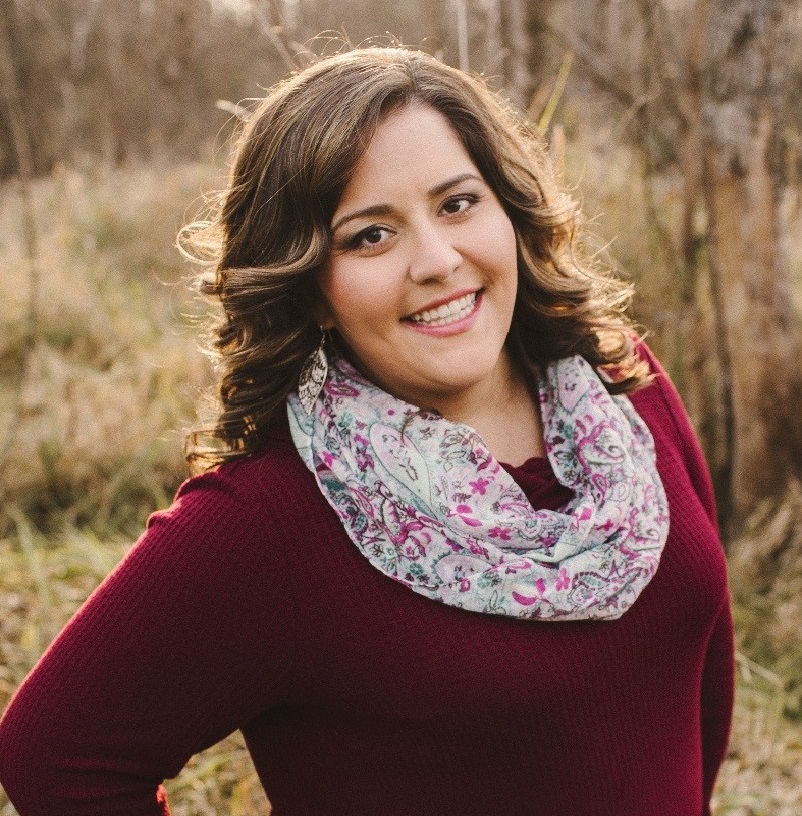 IAND Board Application 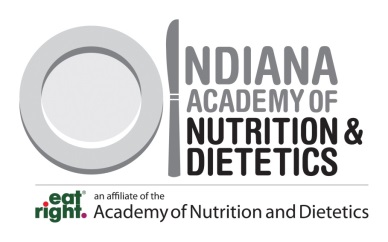 NameMichelle Bojrab-Wray, MS, RDN, CDStreet AddressCity, State, ZIP CodeHome PhoneAND Member NumberE-Mail AddressMasters of Science in Nutrition and Dietetics, Fall 2012Ball State University, Muncie, INCoordinated Program in Dietetics, Summer 2011Purdue University, West Lafayette, INBachelor of Science in Dietetics, Spring 2010Purdue University, West Lafayette, INMinor in Childhood Development and Family StudiesClinicalOutpatientFoodserviceLong term careSelf-EmployedFitness/Wellness Weight loss X Community I’m beyond grateful for the education and training I received when I was a dietetic student/intern and have made it a personal promise to give back to my profession and our community. Since becoming a registered dietitian nutritionist, I can honestly say I have thoroughly appreciated my career.  I enjoyed community outreach so much on this community board, I pursued it as a daily profession. From organizing National Nutrition Month on a local level to advancing statewide was great exposure to strategic planning and the need for community partnerships. This role gave me the opportunity to connect Indiana dietitians with local grocery stores across the state. Serving in my newest role, I had the opportunity to attend Public Policy Workshop 2018 and lead our state’s team in talking with legislative staff regarding the need to include the diagnosis and treatment of malnutrition as a component of high-quality health care. Church is a very big part of my life. I serve as the Vice President of the Parish Council and an active member in the Women’s Group at Saint John’s in Fort Wayne. This experience has expanded my skill set beyond the field of dietetics. Outside of serving the community, you can find me enjoying my time in the sun at the lake and visiting with my family, friends, and newest addition to the family, my handsome nephew! Finally, you will often catch me at Garrett Bowl as my husband and I joined a league this year. Honors and AwardsRecognized Young Dietitian of the Year in Indiana 2014Graduate of Distinction from Ball State University 2014Additional Experience and InvolvementsPreceptor, Community Rotation, University of Saint Francis (2018-present)Preceptor, Community Rotation, Purdue University (2016-present)Fort Wayne Diabetes Expo 2016, ChairedA Harvest of Knowledge-ITRADE 2015, Committee MemberPreceptor, Community Rotation, Bowling Green University (2016)Publications and Media InvolvementParkview Health Dashboard (Featured): A Day Among the Angels (2016).Parkview Health Dashboard (Guest Blogger): A-tisket, A-tasket, A Healthy Picnic Basket (2016).American Association of Diabetes Educators’ In Practice Magazine-Health Care Reform and the Rise of Collaborative Team-Based Health Care, Part 1: PCMH (2016).Public Service Service-Health Line: New Year’s Resolution and Weight Loss (2016).Fort Wayne Journal Gazette- Benefits of Eating Yogurt (2013).Majic 95.1 Sunday Side Up- National Nutrition Month and Saint Patrick’s Day (2013).The Academy of Nutrition and Dietetics (AND) ~ 2010-presentMember, Diabetes Care and Education DPG, since 2013The Indiana Academy of Nutrition and Dietetics (IAND) ~ 2011-presentIAND Award Selection Committee 2018-2019Consumer Protection Coordinator (CPC) 2018-2019State Policy Representative (SPR)State Regulatory Specialist (SRS)National Nutrition Month State Coordinator 2016-2017Media/Public Relations Chair for IAND 2015-2016Newsletter Editor for IAND 2015-2016New Membership Chair for IAND 2014-2015The Northeast Indiana Academy of Nutrition and Dietetics (NEIAND) ~ 2011-presentPast President and Nominating Committee NEIAND 2017-2018President NEIAND 2016-2017President Elect NEIAND 2015-2016Nominating Committee for NEIAND (formerly NEIDA) 2014-2015Community Outreach Co-Chair for NEIAND (formerly NEIDA) 2013-2014National Nutrition Month Co-Chair for NEIAND (formerly NEIDA) 2012-2013Encourage participation from both active and inactive members of IAND by working with districts to further develop various programming such as continuing education for professional development and mentoring opportunities for students.Support the IAND Board of Directors to continue strategic planning goals. Increase partnership with outside organizations to help promote nutrition education for a healthier Indiana. Name Michelle A. Bojrab-Wray, MS, RDN, CDElectronic SignatureI understand that typing my name constitutes a legal signature confirming that I acknowledge and agree the facts set forth above are true and complete.Date12/22/18